График проведения оценочных процедур на 1 полугодие 9 классАлгебраКонтрольная работа № 1. Неравенства (Демоверсия)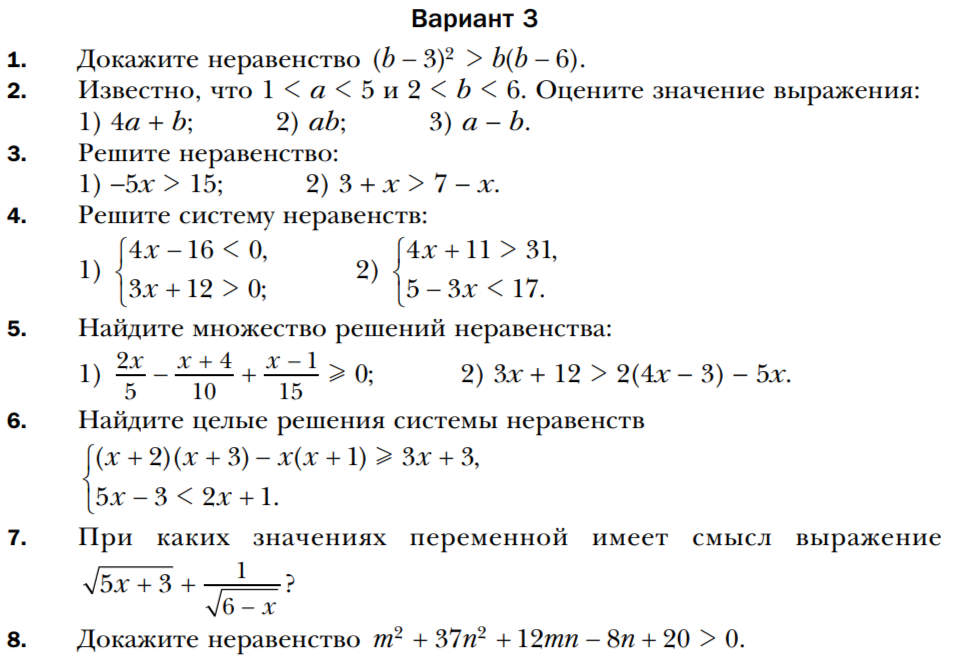 Критерий оценивания:«5» - 18-20 баллов,			«3» - 8-13 баллов«4» - 14-17 баллов,			«2» - 0-7 балловКонтрольная работа № 2. Функция. Квадратичная функция, её график и свойства (Демоверсия)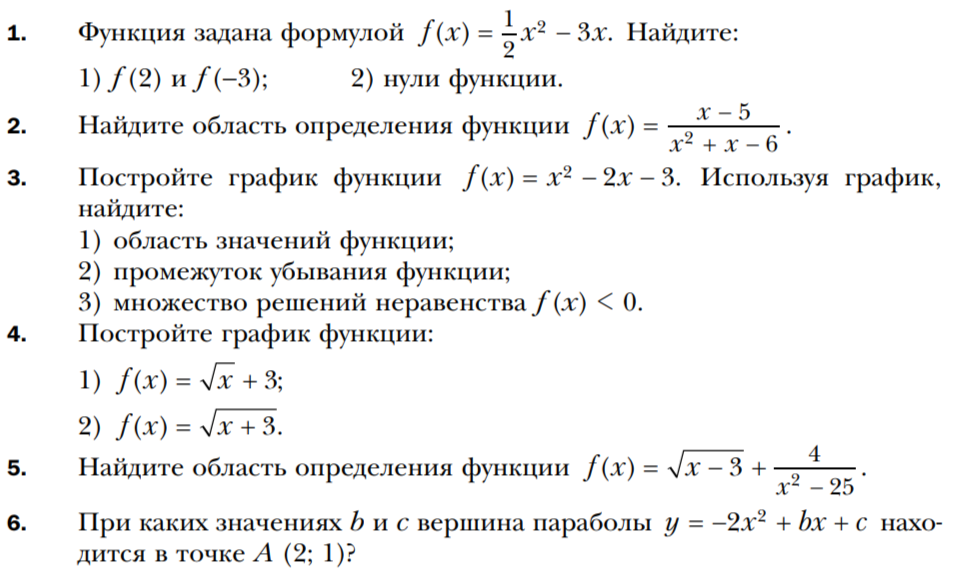 Критерий оценивания:«5» - 18-20 баллов,			«3» - 8-13 баллов«4» - 14-17 баллов,			«2» - 0-7 балловКонтрольная работа № 3 Решение квадратных неравенств.  Системы уравнений с двумя переменными (Демоверсия)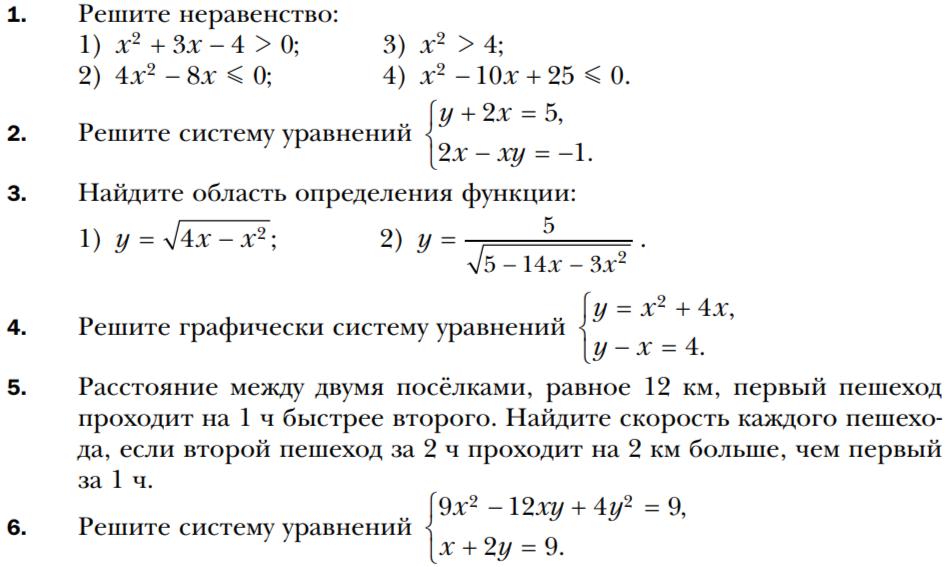 Критерий оценивания:«5» - 18-20 баллов,			«3» - 8-13 баллов«4» - 14-17 баллов,			«2» - 0-7 баллов№ДатаТема1ОктябрьКонтрольная работа № 1. Неравенства2НоябрьКонтрольная работа № 2. Функция. Квадратичная функция, её график и свойства3ДекабрьКонтрольная работа № 3 Решение квадратных неравенств.  Системы уравнений с двумя переменными№ задания1234567Дополнительное задание: 8ИтогоБаллы2324432420№ задания123456ИтогоБаллы23633320№ задания12345Дополнительное задание: 6ИтогоБаллы52553320